Donations for Easter Music and Flowers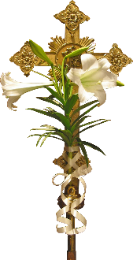 My Contribution for (please circle)	Easter Flowers 	Easter MusicIn Memory of: __________________________________________________________________________________________________________________________________________________________________________________________________________In Thanksgiving for: _____________________________________________________________________________________________________________________________________________________________________________________________________In Honor of: ____________________________________________________________________________________________________________________________________________________________________________________________________________From: __________________________________________________________________Please complete this form  and return it to the Parish Office or place it in the collection basket.  Forms received before April 22 at 5pm will be included in the Great Vigil and Easter Day Bulletins.Please make checks out to Christ Church with “Easter Flowers” or “Easter Music” in the memo line.If you would like to pay on-line, please visit us at www.christchurchwinnetka.org and chose “Give” on the top menu bar.  Then click on the large blue “GIVE NOW” in the middle of the paragraph.  Under “select a fund” choose one of the Easter options.  Then choose the amount, and enter your email address.  You will then be able to enter your credit card information.  If you have any problems online , please email Rena at rena@christchurchwinnetka.org.  Thank you very much for you generousity and graciousness.Fill in the forms. Be sure to include “in memory of” or “in thanksgiving for”. You may pay by credit card or mail a check to the office.